Об утверждении порядка создания и деятельностикомиссии по установлению стажа муниципальной службыВ целях определения стажа муниципальной службы и (или) зачета в него иных периодов трудовой деятельности, в соответствии с Федеральным законом от 6 октября 2003 года № 131-ФЗ «Об общих принципах организации местного самоуправления в Российской Федерации», Федеральным законом от 2 марта 2007 года № 25-ФЗ «О муниципальной службе в Российской Федерации», Указом Президента РФ от 19 ноября 2007 года № 1532 «Об исчислении стажа государственной гражданской службы Российской Федерации для установления государственным гражданским служащим Российской Федерации ежемесячной надбавки к должностному окладу за выслугу лет на государственной гражданской службе Российской Федерации, определения продолжительности ежегодного дополнительного оплачиваемого отпуска за выслугу лет и размера поощрений за безупречную и эффективную государственную гражданскую службу Российской Федерации», статьей 12 Закона Иркутской области от 15 октября 2007 года № 88-оз «Об отдельных вопросах муниципальной службы в Иркутской области», руководствуясь Уставом Жигаловского муниципального образования, администрация Жигаловского муниципального образованияПОСТАНОВЛЯЕТ:1. Утвердить Порядок создания и деятельности комиссии по установлению стажа муниципальной службы (прилагается).2. Постановление вступает в силу со дня его официального опубликования.Глава Жигаловского муниципального образования                                          Д.А. ЛунёвУТВЕРЖДЕНОПостановлениемадминистрации Жигаловского муниципального образования)от «19» декабря 2023 г.  № 93ПОРЯДОК СОЗДАНИЯ И ДЕЯТЕЛЬНОСТИ КОМИССИИ ПО УСТАНОВЛЕНИЮ СТАЖА МУНИЦИПАЛЬНОЙ СЛУЖБЫГлава 1. Общие положения1.1. Настоящий Порядок создания и деятельности комиссии по установлению стажа муниципальной службы (далее – Порядок) в Жигаловском муниципальном образовании (далее – Комиссия)  определяет порядок формирования и деятельности Комиссии по рассмотрению вопросов, касающихся установления стажа муниципальной службы и (или) зачета в него иных периодов трудовой деятельности в целях определения продолжительности ежегодного дополнительного оплачиваемого отпуска за выслугу лет, установления ежемесячной надбавки к должностному окладу за выслугу лет муниципальным служащим Жигаловского муниципального образования, представителем нанимателя (работодателем) для которых является глава Жигаловского муниципального образования (далее – муниципальные служащие).1.2. Комиссия является постоянно действующим коллегиальным органом, созданным в целях определения стажа муниципальной службы и зачета в него иных периодов трудовой деятельности муниципальных служащих Жигаловского муниципального образования.1.3. Комиссия в своей деятельности руководствуется Конституцией Российской Федерации, федеральными конституционными законами, федеральными законами и иными нормативными правовыми актами Российской Федерации, законами и иными нормативными правовыми актами Иркутской области, муниципальными правовыми актами Жигаловского муниципального образования.1.4. Решения о создании Комиссии и об утверждении ее состава принимаются главой Жигаловского муниципального образования Глава 2. Основные функции Комиссии2.1. Рассматривает заявления о зачете в стаж муниципальной службы иных периодов трудовой деятельности, представленные муниципальными служащими на имя главы Жигаловского муниципального образования 2.2. Определяет стаж муниципальной службы на основании сведений о трудовой деятельности, трудовом стаже либо стаже муниципальной службы, содержащихся в трудовой книжке, военном билете, справке военного комиссариата и иных, установленных законодательством Российской Федерации документах соответствующих органов, архивных учреждений. 2.3. Рассматривает спорные вопросы по определению стажа муниципальной службы и (или) зачета в него иных периодов трудовой деятельности муниципальных служащих. Глава 3. Права Комиссии3. Комиссия имеет право:1) для определения стажа муниципальной службы предложить муниципальному служащему представить дополнительные документы, а также иные сведения, необходимые для принятия Комиссией решения;2) запрашивать и получать информацию и материалы, необходимые для выполнения возложенных на Комиссию функций в пределах ее компетенции.Глава 4. Состав Комиссии4.1. Комиссия формируется в составе председателя Комиссии, заместителя председателя Комиссии, секретаря и двух членов Комиссии.  4.2. Состав Комиссии утверждается распоряжением главы Жигаловского муниципального образования.4.3. Председатель Комиссии:	 1) осуществляет общее руководство Комиссией;2) организует работу Комиссии, в том числе ведет ее заседания, планирует и созывает заседания Комиссии, в том числе определяет дату, время и место проведения ее заседаний;3) утверждает повестку заседания Комиссии, подписывает протоколы заседаний Комиссии;4) подписывает письма, запросы, исходящие от имени Комиссии, ведет личный прием муниципальных служащих по вопросам, относящимся к компетенции Комиссии, осуществляет иную деятельность, предусмотренную настоящим Порядком.4.4. В случае отсутствия председателя Комиссии его полномочия осуществляет заместитель председателя Комиссии.4.5. Секретарь Комиссии: 1) ведет прием и учет поступающих в Комиссию заявлений муниципальных служащих, документов;2) формирует повестку заседания Комиссии и представляет ее на утверждение председателю Комиссии;3) ведет протокол заседания Комиссии; 4) подготавливает необходимые материалы для заседания Комиссии, извещает лиц, входящих в состав Комиссии, и приглашенных о повестке, дате, месте и времени заседания Комиссии; 5) подготавливает проекты писем, запросов, исходящих от имени Комиссии, осуществляет иную деятельность, предусмотренную настоящим Порядком.4.6. Члены Комиссии осуществляют свои полномочия на неосвобожденной основе.4.7. На период рассмотрения вопроса об установлении стажа муниципальной службы и (или) зачета в него иных периодов трудовой деятельности муниципального служащего, являющегося членом Комиссии, его членство в этой Комиссии приостанавливается.Глава 5. Регламент деятельности Комиссии5.1. Деятельность Комиссии осуществляется в форме заседаний, которые проводятся по мере необходимости. 5.2. Заседание Комиссии считается правомочным, если на нем присутствуют не менее 2/3 от установленного числа членов Комиссии.5.3. Решение Комиссии принимается открытым голосованием простым большинством голосов от числа присутствующих на заседании членов Комиссии. При равном количестве голосов, решающим является голос председателя Комиссии.5.4. Основанием для проведения заседания Комиссии является поданное муниципальным служащим на имя главы Жигаловского муниципального образования заявление (Приложение №1) о зачете в стаж муниципальной службы иных периодов трудовой деятельности. 5.5. Документами, подтверждающими сведения о трудовой деятельности, являются:1) трудовая книжка муниципального служащего (основной документ) и (или) сведения о трудовой деятельности, оформленные в установленном законодательством порядке;2) справки с места работы (службы), справки архивных учреждений, выписки из приказов - в случаях, когда в трудовой книжке содержатся неправильные или неточные записи, либо не содержатся записи об отдельных периодах деятельности;3) военный билет в подтверждение стажа военной службы, справка военного комиссариата;4) должностная инструкция, трудовой договор или документ, подтверждающий, что опыт работы в должностях руководителей и специалистов на предприятиях, в учреждениях и организациях, период которой предполагается к включению в стаж муниципальной службы, необходимы муниципальному служащему для исполнения обязанностей по замещаемой должности муниципальной службы;5) иные документы соответствующих органов, архивных учреждений, установленные законодательством Российской Федерации.5.6. Заседание Комиссии проводится не позднее 10 рабочих дней с даты возникновения основания для проведения заседания Комиссии.5.7. Решение Комиссии в течение двух рабочих дней оформляется протоколом заседания Комиссии (Приложение №2), который подписывается членами Комиссии, присутствовавшими на заседании Комиссии, и направляется главе Жигаловского муниципального образования. 5.8. Глава Жигаловского муниципального образования в течение трех рабочих дней с даты поступления протокола заседания Комиссии, принимает решение по установлению ежемесячной надбавки к должностному окладу за выслугу лет на муниципальной службе, а также определению продолжительности ежегодного дополнительного оплачиваемого отпуска за выслугу лет в отношении муниципального служащего.5.9. Протокол заседания Комиссии, а также правовой акт главы Жигаловского муниципального образования об установлении муниципальному служащему надбавки за выслугу лет, об определении продолжительности ежегодного оплачиваемого отпуска за выслугу лет направляются Комиссией в кадровое подразделение администрации Жигаловского муниципального образования, в которой проходит муниципальную службу муниципальный служащий, для приобщения к личному делу муниципального служащего. Приложение N 1                                                                   к Порядку, утвержденному Постановлением                                                                                     администрации Жигаловского МО                                                                                                                       от 19 декабря 2023 г. N 93                                       Председателю комиссии по включению                                       в стаж муниципальной службы иных                                       периодов трудовой деятельности                                       от _______________________________                                        (фамилия, имя, отчество                                        (последнее - при наличии))                                       __________________________________                                       домашний адрес                                       ____________________                                       телефон (при наличии)ЗАЯВЛЕНИЕ
              В соответствии с Порядком включения в стаж муниципальной службы Жигаловского муниципального образования для назначения пенсии за выслугу лет муниципальным служащим Жигаловского муниципального образования периодов замещения отдельных должностей руководителей и специалистов на предприятиях, в учреждениях и организациях, опыт и знание работы в которых были необходимы муниципальным служащим Жигаловского муниципального  образования для выполнения должностных обязанностей в соответствии с должностной инструкцией муниципального служащего прошу засчитать мне в стаж муниципальной службы для назначения пенсии за выслугу лет периоды замещения мною отдельных должностей руководителей и специалистов на предприятиях, в учреждениях и организациях, опыт и знание работы в которых были необходимы для выполнения должностных обязанностей:         1) с "___" ____________ _____ г. по "___" ____________ _____ г.______________________________________________________________________             (полное наименование предприятия, учреждения, организации)_______________________________________________________________ в должности______________________________________________________________________                   (наименование замещаемой должности руководителя______________________________________________________________________              и/или специалиста с указанием структурного подразделения)         В указанный период работы занимался(-ась) вопросами__________________________________________________________________________ (кратко указать характер деятельности, выполнявшейся за время работы в                                указанной должности)__________________________________________________________________________________________________________________________________________________________________________________________________________________________________________________________________________________________________________________________________________________________________________________________________________________________________________________________________________________________________________________________________________________________________________________________________________________________________________________________________________________________________________________________________________________________________________________________________________________________________________________________________________________________________________________________________________________________________________________________________________________________________________________________________________________________________________________________________________________________________________________________________________________________________________________________________________________________________________         Опыт и знания, приобретенные в указанный период работы, были необходимы для выполнения должностных обязанностей в соответствии с должностной инструкцией по должности муниципальной службы__________________________________________________________________________               (наименование замещаемой должности муниципальной службы__________________________________________________________________________                с указанием наименования структурного подразделения)__________________________________________________________________________
         К заявлению прилагаю следующие документы:______________________________________________________________________________________________________________________________________________________________________________________________________________________________
______________________ ______________________________       (дата)              (подпись заявителя)Приложение N 2                                                                   к Порядку, утвержденному Постановлением                                                                                     администрации Жигаловского МО                                                                                                                       от 19 декабря 2023 г. N 93Протокол заседания комиссиипо исчислению трудового стажа работниковадминистрации Жигаловского муниципальногообразованияот _____________________ N ________Комиссия в составе:Председателя комиссии ___________________________________________________Заместителя председателя комиссии _______________________________________Секретаря комиссии ______________________________________________________Членов комиссии _________________________________________________________      1. Рассмотрение   вопроса о включении   периодов работы в стаж муниципальной службы _____________________________________________________________________ (ФИО, должность работника)       Комиссия решила:       Включить в стаж муниципальной службы в годах, месяцах, днях на основании сведений о трудовой деятельности, трудовом  стаже  либо  стаже муниципальной службы, содержащихся в  трудовой  книжке,  военном  билете, справке   военного   комиссариата   и   иных  документах  соответствующих государственных     органов,     архивных    учреждений,  установленных законодательством Российской Федерации:Количество голосов «за» _________, «воздержались» _________, «против» __________ . 2.Рассмотрение вопроса о зачете в стаж муниципальной службы иных периодов трудовой деятельности работника ____________________________________________________ (ФИО, работника)       Комиссия решила:      Зачесть   в   стаж   муниципальной службы иные периоды  трудовой деятельности на отдельных  должностях  руководителей  и  специалистов  на предприятиях, в учреждениях  и  организациях,  опыт  и  знание  работы  в которых необходимы для выполнения должностных обязанностей в соответствии с должностной инструкцией:Количество голосов «за» _________, «воздержались» ___________, «против» __________ .Рекомендуется ________________________________________________________________ 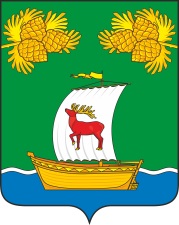 РОССИЙСКАЯ ФЕДЕРАЦИЯИРКУТСКАЯ ОБЛАСТЬАДМИНИСТРАЦИЯЖИГАЛОВСКОГО МУНИЦИПАЛЬНОГО ОБРАЗОВАНИЯПОСТАНОВЛЕНИЕРОССИЙСКАЯ ФЕДЕРАЦИЯИРКУТСКАЯ ОБЛАСТЬАДМИНИСТРАЦИЯЖИГАЛОВСКОГО МУНИЦИПАЛЬНОГО ОБРАЗОВАНИЯПОСТАНОВЛЕНИЕ19.12.2023г. № 93 рп. ЖигаловоN п/пПериоды работы в организацияхПериоды работы в организацияхПериоды работы в организацияхСтаж муниципальной службыСтаж муниципальной службыСтаж муниципальной службыN п/пПериоды работыНаименование органа местного самоуправления (государственной власти)Наименование должностиЛетМесяцевДнейN п/пПериоды работы в организацияхПериоды работы в организацияхПериоды работы в организацияхСтаж работыСтаж работыСтаж работыN п/пПериоды работыНаименование организацииНаименование должностиЛетМесяцДнейПредседатель комиссии_______________________________________________(подпись)(расшифровка подписи)Заместитель председателя комиссии _______________________________________________Секретарь комиссии_______________________________________________(подпись)(расшифровка подписи)Члены комиссии_______________________________________________(подпись)(расшифровка подписи)  